от 06 октября 2014 года									     № 538-рО проведении  смотра – конкурса по подготовке к зимне-стойловому периоду 2014 – 2015 годов в сельхозпредприятиях  городского округа город Шахунья Нижегородской области	В целях повышения  уровня подготовки хозяйств городского округа город Шахунья Нижегородской области к зимне-стойловому периоду:	1. Управлению сельского хозяйства администрации городского округа город Шахунья Нижегородской области:	1.1. Провести смотр-конкурс по подготовке к зимне-стойловому периоду 
2014-2015  годов в сельхозпредприятиях городского округа город Шахунья Нижегородской области 17 октября  2014 года.	2. Утвердить прилагаемый список лиц, ответственных за подготовку сельхозпредприятий городского округа город Шахунья к зимне-стойловому периоду 2014-2015 годов.	3. Утвердить прилагаемые  мероприятия по организационной подготовке к зимне-стойловому периоду 2014-2015 годов в сельхозпредприятиях городского округа город Шахунья.	4. Утвердить прилагаемый график комплексной проверки готовности хозяйств городского округа город Шахунья к зимне-стойловому периоду 2014-2015 годов. 	5. Для проведения смотра-конкурса создать судейскую комиссию и утвердить прилагаемый список членов судейской комиссии.	            6. Утвердить прилагаемые условия смотра-конкурса по организационной подготовке к зимне-стойловому периоду  2014-2015 годов  в сельхозпредприятиях городского округа город Шахунья.                                                                                                                                                    7. Подвести итоги смотра-конкурса  на торжественном  собрании, посвященном  Дню работника сельского хозяйства и перерабатывающей промышленности.            8. Контроль за выполнением настоящего распоряжения возложить на начальника управления сельского хозяйства  администрации городского округа горд Шахунья  Молчанова А.М.И.о. главы администрации городскогоокруга город Шахунья								           А.Д.Серов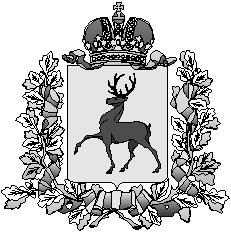 Администрация городского округа город ШахуньяНижегородской областиР А С П О Р Я Ж Е Н И Е